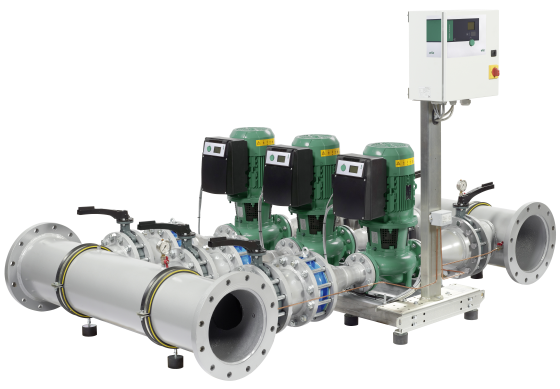 Descriptif SKID HVAC Wilo-SiFlux                                               